Lille-kølelab VedligeholdelseslogDette dokument kan findes på TMA-faggruppens side på Moodle under emnet laboratorie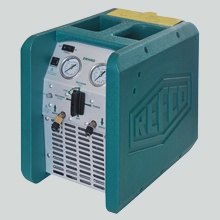 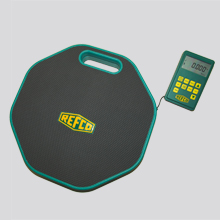 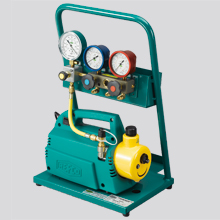 2 - Køleanlæg 12 - Køleanlæg 12 - Køleanlæg 1DatoArbejdeUdført af22-05-2017Olieskift – 700 ml, skueglas skiftet, Pakning til krumptaphus skiftet, tørrefilter på væskeledning skiftet. Kølemiddel skiftet fra R422A til R438A (1,5 kg)KHE3 - Køleanlæg 23 - Køleanlæg 23 - Køleanlæg 2DatoArbejdeUdført af22-05-2017Olieskift – 700 ml, skueglas skiftet, Pakning til krumptaphus skiftet, tørrefilter på væskeledning skiftet. Kølemiddel skiftet fra R422A til R438A (1,5 kg)KHE4 - Køleanlæg 34 - Køleanlæg 34 - Køleanlæg 3DatoArbejdeUdført af22-05-2017Olieskift – 700 ml, skueglas skiftet, Pakning til krumptaphus skiftet, tørrefilter på væskeledning skiftet. Kølemiddel skiftet fra R422A til R438A (1,5 kg)KHE5 - Køleanlæg 45 - Køleanlæg 45 - Køleanlæg 4DatoArbejdeUdført af22-05-2017Olieskift – 700 ml, skueglas skiftet, Pakning til krumptaphus skiftet, tørrefilter på væskeledning skiftet. Kølemiddel skiftet fra R422A til R438A (1,5 kg)KHE6 - Evakueringsmaskine 16 - Evakueringsmaskine 16 - Evakueringsmaskine 1DatoArbejdeUdført afNovember 2017Taget i brugKHE7 - Evakueringsmaskine 27 - Evakueringsmaskine 27 - Evakueringsmaskine 2DatoArbejdeUdført af8 - Evakueringsmaskine 38 - Evakueringsmaskine 38 - Evakueringsmaskine 3DatoArbejdeUdført af9 - Vakuumpumpe 19 - Vakuumpumpe 19 - Vakuumpumpe 1DatoArbejdeUdført af10 - Vakuumpumpe 210 - Vakuumpumpe 210 - Vakuumpumpe 2DatoArbejdeUdført af11 - Vakuumpumpe 311 - Vakuumpumpe 311 - Vakuumpumpe 3DatoArbejdeUdført af12 - Fyldestation 112 - Fyldestation 112 - Fyldestation 1DatoArbejdeUdført afNovember 2017Taget i brug.Batterier isat elektronisk vægt (skiftes igen i december 2019)KHE13 - Fyldestation 213 - Fyldestation 213 - Fyldestation 2DatoArbejdeUdført afNovember 2017Taget i brug.Batterier isat elektronisk vægt (skiftes igen i december 2019)KHE14 - Fyldestation 314 - Fyldestation 314 - Fyldestation 3DatoArbejdeUdført afNovember 2017Taget i brug.Batterier isat elektronisk vægt (skiftes igen i december 2019)KHE15 - Servicemanifold, slanger og ventiler15 - Servicemanifold, slanger og ventiler15 - Servicemanifold, slanger og ventilerDatoArbejdeUdført afNovember 2017Servicemanifold, slanger og afspærringsventiler tæthedsprøvet ved 10 barServicemanifold, slanger og afspærringsventiler trykhedsprøvet til 25 barNye batterier isat elektronisk servicemanifold (skiftes igen i december 2015)KHE